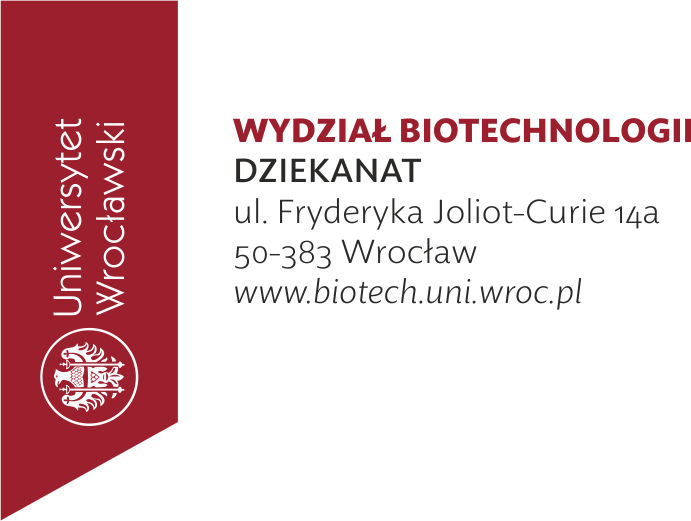 CLEARANCE SLIPKARTA OBIEGOWAStudent (male/female) (Student(ka))           	…………………………………………………………….student identification no. (numer albumu)       	…………………………………………………………….field of study (kierunek studiów)                  	…………………………………………………………….met all commitments in relation to the organization units:(wywiązał(a) się ze wszystkich zobowiązań wobec n/w jednostek organizacyjnych):  Department in which Master’s/Bachelor’s thesishas been completed:(Zakład, w którym wykonano pracę mgr./lic.):Signature of the supervisor or the head of the department; stamp (podpis promotora lub kierownika zakładu; pieczęć)Return of access control card and locker key  (Zwrot karty kontroli dostępu oraz klucza do szafki) Signature and stamp - room 0.34                                                 (podpis i pieczątka – pokój 0.34 )Return of student ID card(Zwrot legitymacji)Signature and stamp – Dean’s Office (podpis i pieczątka - Dziekanat)